THE ALLIED HEALTH PROFESSIONS COUNCIL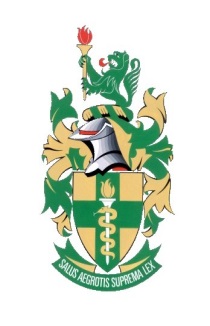 OF SOUTH AFRICACPD APPLICATION FORM – COMMUNITY CARE SERVICEPlease complete and submit this application to:e-mail: cpd@ahpcsa.co.zaTHE ALLIED HEALTH PROFESSIONS COUNCILOF SOUTH AFRICACPD APPLICATION FORM – COMMUNITY CARE SERVICEPlease complete and submit this application to:e-mail: cpd@ahpcsa.co.zaTHE ALLIED HEALTH PROFESSIONS COUNCILOF SOUTH AFRICACPD APPLICATION FORM – COMMUNITY CARE SERVICEPlease complete and submit this application to:e-mail: cpd@ahpcsa.co.zaTHE ALLIED HEALTH PROFESSIONS COUNCILOF SOUTH AFRICACPD APPLICATION FORM – COMMUNITY CARE SERVICEPlease complete and submit this application to:e-mail: cpd@ahpcsa.co.zaTHE ALLIED HEALTH PROFESSIONS COUNCILOF SOUTH AFRICACPD APPLICATION FORM – COMMUNITY CARE SERVICEPlease complete and submit this application to:e-mail: cpd@ahpcsa.co.zaTHE ALLIED HEALTH PROFESSIONS COUNCILOF SOUTH AFRICACPD APPLICATION FORM – COMMUNITY CARE SERVICEPlease complete and submit this application to:e-mail: cpd@ahpcsa.co.zaTHE ALLIED HEALTH PROFESSIONS COUNCILOF SOUTH AFRICACPD APPLICATION FORM – COMMUNITY CARE SERVICEPlease complete and submit this application to:e-mail: cpd@ahpcsa.co.zaTHE ALLIED HEALTH PROFESSIONS COUNCILOF SOUTH AFRICACPD APPLICATION FORM – COMMUNITY CARE SERVICEPlease complete and submit this application to:e-mail: cpd@ahpcsa.co.zaTHE ALLIED HEALTH PROFESSIONS COUNCILOF SOUTH AFRICACPD APPLICATION FORM – COMMUNITY CARE SERVICEPlease complete and submit this application to:e-mail: cpd@ahpcsa.co.zaTHE ALLIED HEALTH PROFESSIONS COUNCILOF SOUTH AFRICACPD APPLICATION FORM – COMMUNITY CARE SERVICEPlease complete and submit this application to:e-mail: cpd@ahpcsa.co.zaTHE ALLIED HEALTH PROFESSIONS COUNCILOF SOUTH AFRICACPD APPLICATION FORM – COMMUNITY CARE SERVICEPlease complete and submit this application to:e-mail: cpd@ahpcsa.co.zaTHE ALLIED HEALTH PROFESSIONS COUNCILOF SOUTH AFRICACPD APPLICATION FORM – COMMUNITY CARE SERVICEPlease complete and submit this application to:e-mail: cpd@ahpcsa.co.zaTHE ALLIED HEALTH PROFESSIONS COUNCILOF SOUTH AFRICACPD APPLICATION FORM – COMMUNITY CARE SERVICEPlease complete and submit this application to:e-mail: cpd@ahpcsa.co.zaTHE ALLIED HEALTH PROFESSIONS COUNCILOF SOUTH AFRICACPD APPLICATION FORM – COMMUNITY CARE SERVICEPlease complete and submit this application to:e-mail: cpd@ahpcsa.co.zaTHE ALLIED HEALTH PROFESSIONS COUNCILOF SOUTH AFRICACPD APPLICATION FORM – COMMUNITY CARE SERVICEPlease complete and submit this application to:e-mail: cpd@ahpcsa.co.zaTHE ALLIED HEALTH PROFESSIONS COUNCILOF SOUTH AFRICACPD APPLICATION FORM – COMMUNITY CARE SERVICEPlease complete and submit this application to:e-mail: cpd@ahpcsa.co.zaTHE ALLIED HEALTH PROFESSIONS COUNCILOF SOUTH AFRICACPD APPLICATION FORM – COMMUNITY CARE SERVICEPlease complete and submit this application to:e-mail: cpd@ahpcsa.co.zaTHE ALLIED HEALTH PROFESSIONS COUNCILOF SOUTH AFRICACPD APPLICATION FORM – COMMUNITY CARE SERVICEPlease complete and submit this application to:e-mail: cpd@ahpcsa.co.zaTHE ALLIED HEALTH PROFESSIONS COUNCILOF SOUTH AFRICACPD APPLICATION FORM – COMMUNITY CARE SERVICEPlease complete and submit this application to:e-mail: cpd@ahpcsa.co.zaPERSONAL INFORMATIONPERSONAL INFORMATIONPERSONAL INFORMATIONPERSONAL INFORMATIONPERSONAL INFORMATIONPERSONAL INFORMATIONPERSONAL INFORMATIONPERSONAL INFORMATIONPERSONAL INFORMATIONPERSONAL INFORMATIONPERSONAL INFORMATIONPERSONAL INFORMATIONPERSONAL INFORMATIONPERSONAL INFORMATIONPERSONAL INFORMATIONPERSONAL INFORMATIONPERSONAL INFORMATIONPERSONAL INFORMATIONPERSONAL INFORMATIONFIRST AND LAST NAMES OF PRACTITIONER/THERAPISTFIRST AND LAST NAMES OF PRACTITIONER/THERAPISTFIRST AND LAST NAMES OF PRACTITIONER/THERAPISTAHPCSA REGISTRATION NUMBERAHPCSA REGISTRATION NUMBERAHPCSA REGISTRATION NUMBERPROFESSIONPROFESSIONPROFESSIONPostal AddressPostal AddressPostal AddressPostal AddressPostal AddressPostal AddressPostal AddressPostal AddressPostal AddressPostal AddressPostal AddressPostal AddressPOSTAL CODEPOSTAL CODEPOSTAL CODEPOSTAL CODEPOSTAL CODEPOSTAL CODEPOSTAL CODEPOSTAL CODEPOSTAL CODEPOSTAL CODEPOSTAL CODEPOSTAL CODEPOSTAL CODEPOSTAL CODEPOSTAL CODEPOSTAL CODETelephone Number (Including Area Code) Telephone Number (Including Area Code) Telephone Number (Including Area Code) E-Mail AddressE-Mail AddressE-Mail AddressNAME OF CARE CENTRENAME OF CARE CENTRENAME OF CARE CENTREVENUE ADDRESSVENUE ADDRESSVENUE ADDRESSVENUE ADDRESSVENUE ADDRESSVENUE ADDRESSVENUE ADDRESSVENUE ADDRESSVENUE ADDRESSDate(s) of Activity/ProgrammeDate(s) of Activity/ProgrammeDate(s) of Activity/ProgrammeDate(s) of Activity/ProgrammeDate(s) of Activity/ProgrammeDate(s) of Activity/ProgrammeDuration of the community care activity (hours)Duration of the community care activity (hours)Duration of the community care activity (hours)Specify the intended mechanism for monitoring attendance (per hour or per session) for the duration of the activitySpecify the intended mechanism for monitoring attendance (per hour or per session) for the duration of the activitySpecify the intended mechanism for monitoring attendance (per hour or per session) for the duration of the activityCOMMUNITY CARE AT HEALTH CARE CENTRES / ORGANISATIONS:  Contact details:COMMUNITY CARE AT HEALTH CARE CENTRES / ORGANISATIONS:  Contact details:COMMUNITY CARE AT HEALTH CARE CENTRES / ORGANISATIONS:  Contact details:TITLE: NAME AND SURNAMETITLE: NAME AND SURNAMETITLE: NAME AND SURNAMEDrMatron/SisterMatron/SisterMatron/SisterMatron/SisterMrMrsMrsMsMsMsMsPostal AddressPostal AddressPostal AddressPostal AddressPostal AddressPostal AddressPostal AddressPostal AddressPostal AddressTelephone Number (Including Area Code) Telephone Number (Including Area Code) Telephone Number (Including Area Code) E-Mail AddressE-Mail AddressE-Mail AddressAHPCSA:  CONDITIONS FOR CPD ACTIVITY AT COMMUNITY HEALTH CARE CENTRESResponsibilities towards the care centreThe practitioner/therapist must report to the person in charge when arriving at, and leaving the care centre.All procedures of the care centre must be followed.Gowns must be worn if required.Informed Consent to TherapyThe practitioner/therapist must obtain informed consent to therapy before a treatment.During the initial consultation with a patient, or any person responsible for maintenance of such patient, the practitioner/therapist must use a language that is reasonably understandable to the patient or their carer and must -give an accurate description of treatment protocol;state the number and frequency of treatment;advised of possible reactions after the treatment; and The practitioner/therapist must respect the patient’s autonomy and self-determination in that on receiving sufficient information regarding the treatment, the patient can decide whether or not to continue with the treatment.The practitioner/therapist must further respect the patient’s autonomy and self-determination in that they may choose to accept the treatment, or not, but also refuse to allow any anonymous details to be used if they do not wish their treatment to form part of a scientific body of literature for the growth of the profession.Responsibilities towards PatientsThe practitioner/therapist must always recognise his/her responsibility towards a patient and at all times honour the principle that the treatment should be in the best interest of the patient.The patient must be received and treated with respect, dignity, sensitivity, justice and with equality.If any condition, medical or otherwise, requires referral for other appropriate treatment, this must be reported to the management of the care centre.ConfidentiallyConfidential information of a patient is of paramount importance and may not be released without the consent of the patient, parent or legal guardian of a minor patient.Work in co-operation with other practitioners/therapists The practitioner/therapist shall work in a co-operative manner with other health care practitioners/therapists and recognise and respect their particular contribution within the health care team, irrespective of the paradigm, conventional or otherwise.AHPCSA:  CONDITIONS FOR CPD ACTIVITY AT COMMUNITY HEALTH CARE CENTRESResponsibilities towards the care centreThe practitioner/therapist must report to the person in charge when arriving at, and leaving the care centre.All procedures of the care centre must be followed.Gowns must be worn if required.Informed Consent to TherapyThe practitioner/therapist must obtain informed consent to therapy before a treatment.During the initial consultation with a patient, or any person responsible for maintenance of such patient, the practitioner/therapist must use a language that is reasonably understandable to the patient or their carer and must -give an accurate description of treatment protocol;state the number and frequency of treatment;advised of possible reactions after the treatment; and The practitioner/therapist must respect the patient’s autonomy and self-determination in that on receiving sufficient information regarding the treatment, the patient can decide whether or not to continue with the treatment.The practitioner/therapist must further respect the patient’s autonomy and self-determination in that they may choose to accept the treatment, or not, but also refuse to allow any anonymous details to be used if they do not wish their treatment to form part of a scientific body of literature for the growth of the profession.Responsibilities towards PatientsThe practitioner/therapist must always recognise his/her responsibility towards a patient and at all times honour the principle that the treatment should be in the best interest of the patient.The patient must be received and treated with respect, dignity, sensitivity, justice and with equality.If any condition, medical or otherwise, requires referral for other appropriate treatment, this must be reported to the management of the care centre.ConfidentiallyConfidential information of a patient is of paramount importance and may not be released without the consent of the patient, parent or legal guardian of a minor patient.Work in co-operation with other practitioners/therapists The practitioner/therapist shall work in a co-operative manner with other health care practitioners/therapists and recognise and respect their particular contribution within the health care team, irrespective of the paradigm, conventional or otherwise.AHPCSA:  CONDITIONS FOR CPD ACTIVITY AT COMMUNITY HEALTH CARE CENTRESResponsibilities towards the care centreThe practitioner/therapist must report to the person in charge when arriving at, and leaving the care centre.All procedures of the care centre must be followed.Gowns must be worn if required.Informed Consent to TherapyThe practitioner/therapist must obtain informed consent to therapy before a treatment.During the initial consultation with a patient, or any person responsible for maintenance of such patient, the practitioner/therapist must use a language that is reasonably understandable to the patient or their carer and must -give an accurate description of treatment protocol;state the number and frequency of treatment;advised of possible reactions after the treatment; and The practitioner/therapist must respect the patient’s autonomy and self-determination in that on receiving sufficient information regarding the treatment, the patient can decide whether or not to continue with the treatment.The practitioner/therapist must further respect the patient’s autonomy and self-determination in that they may choose to accept the treatment, or not, but also refuse to allow any anonymous details to be used if they do not wish their treatment to form part of a scientific body of literature for the growth of the profession.Responsibilities towards PatientsThe practitioner/therapist must always recognise his/her responsibility towards a patient and at all times honour the principle that the treatment should be in the best interest of the patient.The patient must be received and treated with respect, dignity, sensitivity, justice and with equality.If any condition, medical or otherwise, requires referral for other appropriate treatment, this must be reported to the management of the care centre.ConfidentiallyConfidential information of a patient is of paramount importance and may not be released without the consent of the patient, parent or legal guardian of a minor patient.Work in co-operation with other practitioners/therapists The practitioner/therapist shall work in a co-operative manner with other health care practitioners/therapists and recognise and respect their particular contribution within the health care team, irrespective of the paradigm, conventional or otherwise.AHPCSA:  CONDITIONS FOR CPD ACTIVITY AT COMMUNITY HEALTH CARE CENTRESResponsibilities towards the care centreThe practitioner/therapist must report to the person in charge when arriving at, and leaving the care centre.All procedures of the care centre must be followed.Gowns must be worn if required.Informed Consent to TherapyThe practitioner/therapist must obtain informed consent to therapy before a treatment.During the initial consultation with a patient, or any person responsible for maintenance of such patient, the practitioner/therapist must use a language that is reasonably understandable to the patient or their carer and must -give an accurate description of treatment protocol;state the number and frequency of treatment;advised of possible reactions after the treatment; and The practitioner/therapist must respect the patient’s autonomy and self-determination in that on receiving sufficient information regarding the treatment, the patient can decide whether or not to continue with the treatment.The practitioner/therapist must further respect the patient’s autonomy and self-determination in that they may choose to accept the treatment, or not, but also refuse to allow any anonymous details to be used if they do not wish their treatment to form part of a scientific body of literature for the growth of the profession.Responsibilities towards PatientsThe practitioner/therapist must always recognise his/her responsibility towards a patient and at all times honour the principle that the treatment should be in the best interest of the patient.The patient must be received and treated with respect, dignity, sensitivity, justice and with equality.If any condition, medical or otherwise, requires referral for other appropriate treatment, this must be reported to the management of the care centre.ConfidentiallyConfidential information of a patient is of paramount importance and may not be released without the consent of the patient, parent or legal guardian of a minor patient.Work in co-operation with other practitioners/therapists The practitioner/therapist shall work in a co-operative manner with other health care practitioners/therapists and recognise and respect their particular contribution within the health care team, irrespective of the paradigm, conventional or otherwise.AHPCSA:  CONDITIONS FOR CPD ACTIVITY AT COMMUNITY HEALTH CARE CENTRESResponsibilities towards the care centreThe practitioner/therapist must report to the person in charge when arriving at, and leaving the care centre.All procedures of the care centre must be followed.Gowns must be worn if required.Informed Consent to TherapyThe practitioner/therapist must obtain informed consent to therapy before a treatment.During the initial consultation with a patient, or any person responsible for maintenance of such patient, the practitioner/therapist must use a language that is reasonably understandable to the patient or their carer and must -give an accurate description of treatment protocol;state the number and frequency of treatment;advised of possible reactions after the treatment; and The practitioner/therapist must respect the patient’s autonomy and self-determination in that on receiving sufficient information regarding the treatment, the patient can decide whether or not to continue with the treatment.The practitioner/therapist must further respect the patient’s autonomy and self-determination in that they may choose to accept the treatment, or not, but also refuse to allow any anonymous details to be used if they do not wish their treatment to form part of a scientific body of literature for the growth of the profession.Responsibilities towards PatientsThe practitioner/therapist must always recognise his/her responsibility towards a patient and at all times honour the principle that the treatment should be in the best interest of the patient.The patient must be received and treated with respect, dignity, sensitivity, justice and with equality.If any condition, medical or otherwise, requires referral for other appropriate treatment, this must be reported to the management of the care centre.ConfidentiallyConfidential information of a patient is of paramount importance and may not be released without the consent of the patient, parent or legal guardian of a minor patient.Work in co-operation with other practitioners/therapists The practitioner/therapist shall work in a co-operative manner with other health care practitioners/therapists and recognise and respect their particular contribution within the health care team, irrespective of the paradigm, conventional or otherwise.AHPCSA:  CONDITIONS FOR CPD ACTIVITY AT COMMUNITY HEALTH CARE CENTRESResponsibilities towards the care centreThe practitioner/therapist must report to the person in charge when arriving at, and leaving the care centre.All procedures of the care centre must be followed.Gowns must be worn if required.Informed Consent to TherapyThe practitioner/therapist must obtain informed consent to therapy before a treatment.During the initial consultation with a patient, or any person responsible for maintenance of such patient, the practitioner/therapist must use a language that is reasonably understandable to the patient or their carer and must -give an accurate description of treatment protocol;state the number and frequency of treatment;advised of possible reactions after the treatment; and The practitioner/therapist must respect the patient’s autonomy and self-determination in that on receiving sufficient information regarding the treatment, the patient can decide whether or not to continue with the treatment.The practitioner/therapist must further respect the patient’s autonomy and self-determination in that they may choose to accept the treatment, or not, but also refuse to allow any anonymous details to be used if they do not wish their treatment to form part of a scientific body of literature for the growth of the profession.Responsibilities towards PatientsThe practitioner/therapist must always recognise his/her responsibility towards a patient and at all times honour the principle that the treatment should be in the best interest of the patient.The patient must be received and treated with respect, dignity, sensitivity, justice and with equality.If any condition, medical or otherwise, requires referral for other appropriate treatment, this must be reported to the management of the care centre.ConfidentiallyConfidential information of a patient is of paramount importance and may not be released without the consent of the patient, parent or legal guardian of a minor patient.Work in co-operation with other practitioners/therapists The practitioner/therapist shall work in a co-operative manner with other health care practitioners/therapists and recognise and respect their particular contribution within the health care team, irrespective of the paradigm, conventional or otherwise.AHPCSA:  CONDITIONS FOR CPD ACTIVITY AT COMMUNITY HEALTH CARE CENTRESResponsibilities towards the care centreThe practitioner/therapist must report to the person in charge when arriving at, and leaving the care centre.All procedures of the care centre must be followed.Gowns must be worn if required.Informed Consent to TherapyThe practitioner/therapist must obtain informed consent to therapy before a treatment.During the initial consultation with a patient, or any person responsible for maintenance of such patient, the practitioner/therapist must use a language that is reasonably understandable to the patient or their carer and must -give an accurate description of treatment protocol;state the number and frequency of treatment;advised of possible reactions after the treatment; and The practitioner/therapist must respect the patient’s autonomy and self-determination in that on receiving sufficient information regarding the treatment, the patient can decide whether or not to continue with the treatment.The practitioner/therapist must further respect the patient’s autonomy and self-determination in that they may choose to accept the treatment, or not, but also refuse to allow any anonymous details to be used if they do not wish their treatment to form part of a scientific body of literature for the growth of the profession.Responsibilities towards PatientsThe practitioner/therapist must always recognise his/her responsibility towards a patient and at all times honour the principle that the treatment should be in the best interest of the patient.The patient must be received and treated with respect, dignity, sensitivity, justice and with equality.If any condition, medical or otherwise, requires referral for other appropriate treatment, this must be reported to the management of the care centre.ConfidentiallyConfidential information of a patient is of paramount importance and may not be released without the consent of the patient, parent or legal guardian of a minor patient.Work in co-operation with other practitioners/therapists The practitioner/therapist shall work in a co-operative manner with other health care practitioners/therapists and recognise and respect their particular contribution within the health care team, irrespective of the paradigm, conventional or otherwise.AHPCSA:  CONDITIONS FOR CPD ACTIVITY AT COMMUNITY HEALTH CARE CENTRESResponsibilities towards the care centreThe practitioner/therapist must report to the person in charge when arriving at, and leaving the care centre.All procedures of the care centre must be followed.Gowns must be worn if required.Informed Consent to TherapyThe practitioner/therapist must obtain informed consent to therapy before a treatment.During the initial consultation with a patient, or any person responsible for maintenance of such patient, the practitioner/therapist must use a language that is reasonably understandable to the patient or their carer and must -give an accurate description of treatment protocol;state the number and frequency of treatment;advised of possible reactions after the treatment; and The practitioner/therapist must respect the patient’s autonomy and self-determination in that on receiving sufficient information regarding the treatment, the patient can decide whether or not to continue with the treatment.The practitioner/therapist must further respect the patient’s autonomy and self-determination in that they may choose to accept the treatment, or not, but also refuse to allow any anonymous details to be used if they do not wish their treatment to form part of a scientific body of literature for the growth of the profession.Responsibilities towards PatientsThe practitioner/therapist must always recognise his/her responsibility towards a patient and at all times honour the principle that the treatment should be in the best interest of the patient.The patient must be received and treated with respect, dignity, sensitivity, justice and with equality.If any condition, medical or otherwise, requires referral for other appropriate treatment, this must be reported to the management of the care centre.ConfidentiallyConfidential information of a patient is of paramount importance and may not be released without the consent of the patient, parent or legal guardian of a minor patient.Work in co-operation with other practitioners/therapists The practitioner/therapist shall work in a co-operative manner with other health care practitioners/therapists and recognise and respect their particular contribution within the health care team, irrespective of the paradigm, conventional or otherwise.AHPCSA:  CONDITIONS FOR CPD ACTIVITY AT COMMUNITY HEALTH CARE CENTRESResponsibilities towards the care centreThe practitioner/therapist must report to the person in charge when arriving at, and leaving the care centre.All procedures of the care centre must be followed.Gowns must be worn if required.Informed Consent to TherapyThe practitioner/therapist must obtain informed consent to therapy before a treatment.During the initial consultation with a patient, or any person responsible for maintenance of such patient, the practitioner/therapist must use a language that is reasonably understandable to the patient or their carer and must -give an accurate description of treatment protocol;state the number and frequency of treatment;advised of possible reactions after the treatment; and The practitioner/therapist must respect the patient’s autonomy and self-determination in that on receiving sufficient information regarding the treatment, the patient can decide whether or not to continue with the treatment.The practitioner/therapist must further respect the patient’s autonomy and self-determination in that they may choose to accept the treatment, or not, but also refuse to allow any anonymous details to be used if they do not wish their treatment to form part of a scientific body of literature for the growth of the profession.Responsibilities towards PatientsThe practitioner/therapist must always recognise his/her responsibility towards a patient and at all times honour the principle that the treatment should be in the best interest of the patient.The patient must be received and treated with respect, dignity, sensitivity, justice and with equality.If any condition, medical or otherwise, requires referral for other appropriate treatment, this must be reported to the management of the care centre.ConfidentiallyConfidential information of a patient is of paramount importance and may not be released without the consent of the patient, parent or legal guardian of a minor patient.Work in co-operation with other practitioners/therapists The practitioner/therapist shall work in a co-operative manner with other health care practitioners/therapists and recognise and respect their particular contribution within the health care team, irrespective of the paradigm, conventional or otherwise.AHPCSA:  CONDITIONS FOR CPD ACTIVITY AT COMMUNITY HEALTH CARE CENTRESResponsibilities towards the care centreThe practitioner/therapist must report to the person in charge when arriving at, and leaving the care centre.All procedures of the care centre must be followed.Gowns must be worn if required.Informed Consent to TherapyThe practitioner/therapist must obtain informed consent to therapy before a treatment.During the initial consultation with a patient, or any person responsible for maintenance of such patient, the practitioner/therapist must use a language that is reasonably understandable to the patient or their carer and must -give an accurate description of treatment protocol;state the number and frequency of treatment;advised of possible reactions after the treatment; and The practitioner/therapist must respect the patient’s autonomy and self-determination in that on receiving sufficient information regarding the treatment, the patient can decide whether or not to continue with the treatment.The practitioner/therapist must further respect the patient’s autonomy and self-determination in that they may choose to accept the treatment, or not, but also refuse to allow any anonymous details to be used if they do not wish their treatment to form part of a scientific body of literature for the growth of the profession.Responsibilities towards PatientsThe practitioner/therapist must always recognise his/her responsibility towards a patient and at all times honour the principle that the treatment should be in the best interest of the patient.The patient must be received and treated with respect, dignity, sensitivity, justice and with equality.If any condition, medical or otherwise, requires referral for other appropriate treatment, this must be reported to the management of the care centre.ConfidentiallyConfidential information of a patient is of paramount importance and may not be released without the consent of the patient, parent or legal guardian of a minor patient.Work in co-operation with other practitioners/therapists The practitioner/therapist shall work in a co-operative manner with other health care practitioners/therapists and recognise and respect their particular contribution within the health care team, irrespective of the paradigm, conventional or otherwise.AHPCSA:  CONDITIONS FOR CPD ACTIVITY AT COMMUNITY HEALTH CARE CENTRESResponsibilities towards the care centreThe practitioner/therapist must report to the person in charge when arriving at, and leaving the care centre.All procedures of the care centre must be followed.Gowns must be worn if required.Informed Consent to TherapyThe practitioner/therapist must obtain informed consent to therapy before a treatment.During the initial consultation with a patient, or any person responsible for maintenance of such patient, the practitioner/therapist must use a language that is reasonably understandable to the patient or their carer and must -give an accurate description of treatment protocol;state the number and frequency of treatment;advised of possible reactions after the treatment; and The practitioner/therapist must respect the patient’s autonomy and self-determination in that on receiving sufficient information regarding the treatment, the patient can decide whether or not to continue with the treatment.The practitioner/therapist must further respect the patient’s autonomy and self-determination in that they may choose to accept the treatment, or not, but also refuse to allow any anonymous details to be used if they do not wish their treatment to form part of a scientific body of literature for the growth of the profession.Responsibilities towards PatientsThe practitioner/therapist must always recognise his/her responsibility towards a patient and at all times honour the principle that the treatment should be in the best interest of the patient.The patient must be received and treated with respect, dignity, sensitivity, justice and with equality.If any condition, medical or otherwise, requires referral for other appropriate treatment, this must be reported to the management of the care centre.ConfidentiallyConfidential information of a patient is of paramount importance and may not be released without the consent of the patient, parent or legal guardian of a minor patient.Work in co-operation with other practitioners/therapists The practitioner/therapist shall work in a co-operative manner with other health care practitioners/therapists and recognise and respect their particular contribution within the health care team, irrespective of the paradigm, conventional or otherwise.AHPCSA:  CONDITIONS FOR CPD ACTIVITY AT COMMUNITY HEALTH CARE CENTRESResponsibilities towards the care centreThe practitioner/therapist must report to the person in charge when arriving at, and leaving the care centre.All procedures of the care centre must be followed.Gowns must be worn if required.Informed Consent to TherapyThe practitioner/therapist must obtain informed consent to therapy before a treatment.During the initial consultation with a patient, or any person responsible for maintenance of such patient, the practitioner/therapist must use a language that is reasonably understandable to the patient or their carer and must -give an accurate description of treatment protocol;state the number and frequency of treatment;advised of possible reactions after the treatment; and The practitioner/therapist must respect the patient’s autonomy and self-determination in that on receiving sufficient information regarding the treatment, the patient can decide whether or not to continue with the treatment.The practitioner/therapist must further respect the patient’s autonomy and self-determination in that they may choose to accept the treatment, or not, but also refuse to allow any anonymous details to be used if they do not wish their treatment to form part of a scientific body of literature for the growth of the profession.Responsibilities towards PatientsThe practitioner/therapist must always recognise his/her responsibility towards a patient and at all times honour the principle that the treatment should be in the best interest of the patient.The patient must be received and treated with respect, dignity, sensitivity, justice and with equality.If any condition, medical or otherwise, requires referral for other appropriate treatment, this must be reported to the management of the care centre.ConfidentiallyConfidential information of a patient is of paramount importance and may not be released without the consent of the patient, parent or legal guardian of a minor patient.Work in co-operation with other practitioners/therapists The practitioner/therapist shall work in a co-operative manner with other health care practitioners/therapists and recognise and respect their particular contribution within the health care team, irrespective of the paradigm, conventional or otherwise.AHPCSA:  CONDITIONS FOR CPD ACTIVITY AT COMMUNITY HEALTH CARE CENTRESResponsibilities towards the care centreThe practitioner/therapist must report to the person in charge when arriving at, and leaving the care centre.All procedures of the care centre must be followed.Gowns must be worn if required.Informed Consent to TherapyThe practitioner/therapist must obtain informed consent to therapy before a treatment.During the initial consultation with a patient, or any person responsible for maintenance of such patient, the practitioner/therapist must use a language that is reasonably understandable to the patient or their carer and must -give an accurate description of treatment protocol;state the number and frequency of treatment;advised of possible reactions after the treatment; and The practitioner/therapist must respect the patient’s autonomy and self-determination in that on receiving sufficient information regarding the treatment, the patient can decide whether or not to continue with the treatment.The practitioner/therapist must further respect the patient’s autonomy and self-determination in that they may choose to accept the treatment, or not, but also refuse to allow any anonymous details to be used if they do not wish their treatment to form part of a scientific body of literature for the growth of the profession.Responsibilities towards PatientsThe practitioner/therapist must always recognise his/her responsibility towards a patient and at all times honour the principle that the treatment should be in the best interest of the patient.The patient must be received and treated with respect, dignity, sensitivity, justice and with equality.If any condition, medical or otherwise, requires referral for other appropriate treatment, this must be reported to the management of the care centre.ConfidentiallyConfidential information of a patient is of paramount importance and may not be released without the consent of the patient, parent or legal guardian of a minor patient.Work in co-operation with other practitioners/therapists The practitioner/therapist shall work in a co-operative manner with other health care practitioners/therapists and recognise and respect their particular contribution within the health care team, irrespective of the paradigm, conventional or otherwise.AHPCSA:  CONDITIONS FOR CPD ACTIVITY AT COMMUNITY HEALTH CARE CENTRESResponsibilities towards the care centreThe practitioner/therapist must report to the person in charge when arriving at, and leaving the care centre.All procedures of the care centre must be followed.Gowns must be worn if required.Informed Consent to TherapyThe practitioner/therapist must obtain informed consent to therapy before a treatment.During the initial consultation with a patient, or any person responsible for maintenance of such patient, the practitioner/therapist must use a language that is reasonably understandable to the patient or their carer and must -give an accurate description of treatment protocol;state the number and frequency of treatment;advised of possible reactions after the treatment; and The practitioner/therapist must respect the patient’s autonomy and self-determination in that on receiving sufficient information regarding the treatment, the patient can decide whether or not to continue with the treatment.The practitioner/therapist must further respect the patient’s autonomy and self-determination in that they may choose to accept the treatment, or not, but also refuse to allow any anonymous details to be used if they do not wish their treatment to form part of a scientific body of literature for the growth of the profession.Responsibilities towards PatientsThe practitioner/therapist must always recognise his/her responsibility towards a patient and at all times honour the principle that the treatment should be in the best interest of the patient.The patient must be received and treated with respect, dignity, sensitivity, justice and with equality.If any condition, medical or otherwise, requires referral for other appropriate treatment, this must be reported to the management of the care centre.ConfidentiallyConfidential information of a patient is of paramount importance and may not be released without the consent of the patient, parent or legal guardian of a minor patient.Work in co-operation with other practitioners/therapists The practitioner/therapist shall work in a co-operative manner with other health care practitioners/therapists and recognise and respect their particular contribution within the health care team, irrespective of the paradigm, conventional or otherwise.AHPCSA:  CONDITIONS FOR CPD ACTIVITY AT COMMUNITY HEALTH CARE CENTRESResponsibilities towards the care centreThe practitioner/therapist must report to the person in charge when arriving at, and leaving the care centre.All procedures of the care centre must be followed.Gowns must be worn if required.Informed Consent to TherapyThe practitioner/therapist must obtain informed consent to therapy before a treatment.During the initial consultation with a patient, or any person responsible for maintenance of such patient, the practitioner/therapist must use a language that is reasonably understandable to the patient or their carer and must -give an accurate description of treatment protocol;state the number and frequency of treatment;advised of possible reactions after the treatment; and The practitioner/therapist must respect the patient’s autonomy and self-determination in that on receiving sufficient information regarding the treatment, the patient can decide whether or not to continue with the treatment.The practitioner/therapist must further respect the patient’s autonomy and self-determination in that they may choose to accept the treatment, or not, but also refuse to allow any anonymous details to be used if they do not wish their treatment to form part of a scientific body of literature for the growth of the profession.Responsibilities towards PatientsThe practitioner/therapist must always recognise his/her responsibility towards a patient and at all times honour the principle that the treatment should be in the best interest of the patient.The patient must be received and treated with respect, dignity, sensitivity, justice and with equality.If any condition, medical or otherwise, requires referral for other appropriate treatment, this must be reported to the management of the care centre.ConfidentiallyConfidential information of a patient is of paramount importance and may not be released without the consent of the patient, parent or legal guardian of a minor patient.Work in co-operation with other practitioners/therapists The practitioner/therapist shall work in a co-operative manner with other health care practitioners/therapists and recognise and respect their particular contribution within the health care team, irrespective of the paradigm, conventional or otherwise.AHPCSA:  CONDITIONS FOR CPD ACTIVITY AT COMMUNITY HEALTH CARE CENTRESResponsibilities towards the care centreThe practitioner/therapist must report to the person in charge when arriving at, and leaving the care centre.All procedures of the care centre must be followed.Gowns must be worn if required.Informed Consent to TherapyThe practitioner/therapist must obtain informed consent to therapy before a treatment.During the initial consultation with a patient, or any person responsible for maintenance of such patient, the practitioner/therapist must use a language that is reasonably understandable to the patient or their carer and must -give an accurate description of treatment protocol;state the number and frequency of treatment;advised of possible reactions after the treatment; and The practitioner/therapist must respect the patient’s autonomy and self-determination in that on receiving sufficient information regarding the treatment, the patient can decide whether or not to continue with the treatment.The practitioner/therapist must further respect the patient’s autonomy and self-determination in that they may choose to accept the treatment, or not, but also refuse to allow any anonymous details to be used if they do not wish their treatment to form part of a scientific body of literature for the growth of the profession.Responsibilities towards PatientsThe practitioner/therapist must always recognise his/her responsibility towards a patient and at all times honour the principle that the treatment should be in the best interest of the patient.The patient must be received and treated with respect, dignity, sensitivity, justice and with equality.If any condition, medical or otherwise, requires referral for other appropriate treatment, this must be reported to the management of the care centre.ConfidentiallyConfidential information of a patient is of paramount importance and may not be released without the consent of the patient, parent or legal guardian of a minor patient.Work in co-operation with other practitioners/therapists The practitioner/therapist shall work in a co-operative manner with other health care practitioners/therapists and recognise and respect their particular contribution within the health care team, irrespective of the paradigm, conventional or otherwise.AHPCSA:  CONDITIONS FOR CPD ACTIVITY AT COMMUNITY HEALTH CARE CENTRESResponsibilities towards the care centreThe practitioner/therapist must report to the person in charge when arriving at, and leaving the care centre.All procedures of the care centre must be followed.Gowns must be worn if required.Informed Consent to TherapyThe practitioner/therapist must obtain informed consent to therapy before a treatment.During the initial consultation with a patient, or any person responsible for maintenance of such patient, the practitioner/therapist must use a language that is reasonably understandable to the patient or their carer and must -give an accurate description of treatment protocol;state the number and frequency of treatment;advised of possible reactions after the treatment; and The practitioner/therapist must respect the patient’s autonomy and self-determination in that on receiving sufficient information regarding the treatment, the patient can decide whether or not to continue with the treatment.The practitioner/therapist must further respect the patient’s autonomy and self-determination in that they may choose to accept the treatment, or not, but also refuse to allow any anonymous details to be used if they do not wish their treatment to form part of a scientific body of literature for the growth of the profession.Responsibilities towards PatientsThe practitioner/therapist must always recognise his/her responsibility towards a patient and at all times honour the principle that the treatment should be in the best interest of the patient.The patient must be received and treated with respect, dignity, sensitivity, justice and with equality.If any condition, medical or otherwise, requires referral for other appropriate treatment, this must be reported to the management of the care centre.ConfidentiallyConfidential information of a patient is of paramount importance and may not be released without the consent of the patient, parent or legal guardian of a minor patient.Work in co-operation with other practitioners/therapists The practitioner/therapist shall work in a co-operative manner with other health care practitioners/therapists and recognise and respect their particular contribution within the health care team, irrespective of the paradigm, conventional or otherwise.AHPCSA:  CONDITIONS FOR CPD ACTIVITY AT COMMUNITY HEALTH CARE CENTRESResponsibilities towards the care centreThe practitioner/therapist must report to the person in charge when arriving at, and leaving the care centre.All procedures of the care centre must be followed.Gowns must be worn if required.Informed Consent to TherapyThe practitioner/therapist must obtain informed consent to therapy before a treatment.During the initial consultation with a patient, or any person responsible for maintenance of such patient, the practitioner/therapist must use a language that is reasonably understandable to the patient or their carer and must -give an accurate description of treatment protocol;state the number and frequency of treatment;advised of possible reactions after the treatment; and The practitioner/therapist must respect the patient’s autonomy and self-determination in that on receiving sufficient information regarding the treatment, the patient can decide whether or not to continue with the treatment.The practitioner/therapist must further respect the patient’s autonomy and self-determination in that they may choose to accept the treatment, or not, but also refuse to allow any anonymous details to be used if they do not wish their treatment to form part of a scientific body of literature for the growth of the profession.Responsibilities towards PatientsThe practitioner/therapist must always recognise his/her responsibility towards a patient and at all times honour the principle that the treatment should be in the best interest of the patient.The patient must be received and treated with respect, dignity, sensitivity, justice and with equality.If any condition, medical or otherwise, requires referral for other appropriate treatment, this must be reported to the management of the care centre.ConfidentiallyConfidential information of a patient is of paramount importance and may not be released without the consent of the patient, parent or legal guardian of a minor patient.Work in co-operation with other practitioners/therapists The practitioner/therapist shall work in a co-operative manner with other health care practitioners/therapists and recognise and respect their particular contribution within the health care team, irrespective of the paradigm, conventional or otherwise.AHPCSA:  CONDITIONS FOR CPD ACTIVITY AT COMMUNITY HEALTH CARE CENTRESResponsibilities towards the care centreThe practitioner/therapist must report to the person in charge when arriving at, and leaving the care centre.All procedures of the care centre must be followed.Gowns must be worn if required.Informed Consent to TherapyThe practitioner/therapist must obtain informed consent to therapy before a treatment.During the initial consultation with a patient, or any person responsible for maintenance of such patient, the practitioner/therapist must use a language that is reasonably understandable to the patient or their carer and must -give an accurate description of treatment protocol;state the number and frequency of treatment;advised of possible reactions after the treatment; and The practitioner/therapist must respect the patient’s autonomy and self-determination in that on receiving sufficient information regarding the treatment, the patient can decide whether or not to continue with the treatment.The practitioner/therapist must further respect the patient’s autonomy and self-determination in that they may choose to accept the treatment, or not, but also refuse to allow any anonymous details to be used if they do not wish their treatment to form part of a scientific body of literature for the growth of the profession.Responsibilities towards PatientsThe practitioner/therapist must always recognise his/her responsibility towards a patient and at all times honour the principle that the treatment should be in the best interest of the patient.The patient must be received and treated with respect, dignity, sensitivity, justice and with equality.If any condition, medical or otherwise, requires referral for other appropriate treatment, this must be reported to the management of the care centre.ConfidentiallyConfidential information of a patient is of paramount importance and may not be released without the consent of the patient, parent or legal guardian of a minor patient.Work in co-operation with other practitioners/therapists The practitioner/therapist shall work in a co-operative manner with other health care practitioners/therapists and recognise and respect their particular contribution within the health care team, irrespective of the paradigm, conventional or otherwise.PATIENT DETAILS [*consent for disclosure to be obtained; if not granted indicate wish to remain anonymous]PATIENT DETAILS [*consent for disclosure to be obtained; if not granted indicate wish to remain anonymous]PATIENT DETAILS [*consent for disclosure to be obtained; if not granted indicate wish to remain anonymous]PATIENT DETAILS [*consent for disclosure to be obtained; if not granted indicate wish to remain anonymous]PATIENT DETAILS [*consent for disclosure to be obtained; if not granted indicate wish to remain anonymous]PATIENT DETAILS [*consent for disclosure to be obtained; if not granted indicate wish to remain anonymous]PATIENT DETAILS [*consent for disclosure to be obtained; if not granted indicate wish to remain anonymous]PATIENT DETAILS [*consent for disclosure to be obtained; if not granted indicate wish to remain anonymous]PATIENT DETAILS [*consent for disclosure to be obtained; if not granted indicate wish to remain anonymous]PATIENT DETAILS [*consent for disclosure to be obtained; if not granted indicate wish to remain anonymous]PATIENT DETAILS [*consent for disclosure to be obtained; if not granted indicate wish to remain anonymous]PATIENT DETAILS [*consent for disclosure to be obtained; if not granted indicate wish to remain anonymous]PATIENT DETAILS [*consent for disclosure to be obtained; if not granted indicate wish to remain anonymous]PATIENT DETAILS [*consent for disclosure to be obtained; if not granted indicate wish to remain anonymous]PATIENT DETAILS [*consent for disclosure to be obtained; if not granted indicate wish to remain anonymous]PATIENT DETAILS [*consent for disclosure to be obtained; if not granted indicate wish to remain anonymous]PATIENT DETAILS [*consent for disclosure to be obtained; if not granted indicate wish to remain anonymous]PATIENT DETAILS [*consent for disclosure to be obtained; if not granted indicate wish to remain anonymous]PATIENT DETAILS [*consent for disclosure to be obtained; if not granted indicate wish to remain anonymous]*First Name of patient*Last Name of PatientGenderMaleMaleMaleMaleMaleMaleMaleMaleMaleFemaleFemaleFemaleFemaleFemaleFemaleFemaleFemaleFemaleDate of birthGENERAL CONDITIONMobileMobileMobileMobileMobileNot mobileNot mobileNot mobileNot mobileNot mobileNot mobileWheel chairWheel chairWheel chairWheel chairBed riddenBed riddenBed riddenHearing conditionsGood Good Good Good Good BadBadBadBadBadBadHearing AidHearing AidHearing AidHearing AidSELECT CONDITION WHERE APPROPRIATESELECT CONDITION WHERE APPROPRIATESELECT CONDITION WHERE APPROPRIATESELECT CONDITION WHERE APPROPRIATESELECT CONDITION WHERE APPROPRIATESELECT CONDITION WHERE APPROPRIATESELECT CONDITION WHERE APPROPRIATESELECT CONDITION WHERE APPROPRIATESELECT CONDITION WHERE APPROPRIATESELECT CONDITION WHERE APPROPRIATESELECT CONDITION WHERE APPROPRIATESELECT CONDITION WHERE APPROPRIATESELECT CONDITION WHERE APPROPRIATESELECT CONDITION WHERE APPROPRIATESELECT CONDITION WHERE APPROPRIATESELECT CONDITION WHERE APPROPRIATESELECT CONDITION WHERE APPROPRIATESELECT CONDITION WHERE APPROPRIATESELECT CONDITION WHERE APPROPRIATEMuscular/Skeletal problems: Muscular/Skeletal problems: Back Aches   Pain Stiff joints   Headaches Back Aches   Pain Stiff joints   Headaches Back Aches   Pain Stiff joints   Headaches Back Aches   Pain Stiff joints   Headaches Back Aches   Pain Stiff joints   Headaches Back Aches   Pain Stiff joints   Headaches Back Aches   Pain Stiff joints   Headaches Back Aches   Pain Stiff joints   Headaches Back Aches   Pain Stiff joints   Headaches Back Aches   Pain Stiff joints   Headaches Back Aches   Pain Stiff joints   Headaches Back Aches   Pain Stiff joints   Headaches Back Aches   Pain Stiff joints   Headaches Back Aches   Pain Stiff joints   Headaches Back Aches   Pain Stiff joints   Headaches Back Aches   Pain Stiff joints   Headaches Back Aches   Pain Stiff joints   Headaches Digestive problems: Digestive problems: Constipation  Bloating Liver/Gall Bladder  StomachConstipation  Bloating Liver/Gall Bladder  StomachConstipation  Bloating Liver/Gall Bladder  StomachConstipation  Bloating Liver/Gall Bladder  StomachConstipation  Bloating Liver/Gall Bladder  StomachConstipation  Bloating Liver/Gall Bladder  StomachConstipation  Bloating Liver/Gall Bladder  StomachConstipation  Bloating Liver/Gall Bladder  StomachConstipation  Bloating Liver/Gall Bladder  StomachConstipation  Bloating Liver/Gall Bladder  StomachConstipation  Bloating Liver/Gall Bladder  StomachConstipation  Bloating Liver/Gall Bladder  StomachConstipation  Bloating Liver/Gall Bladder  StomachConstipation  Bloating Liver/Gall Bladder  StomachConstipation  Bloating Liver/Gall Bladder  StomachConstipation  Bloating Liver/Gall Bladder  StomachConstipation  Bloating Liver/Gall Bladder  StomachCirculation: Circulation: Heart Blood pressure  Fluid retention Tired legs    Varicose veinsHeart Blood pressure  Fluid retention Tired legs    Varicose veinsHeart Blood pressure  Fluid retention Tired legs    Varicose veinsHeart Blood pressure  Fluid retention Tired legs    Varicose veinsHeart Blood pressure  Fluid retention Tired legs    Varicose veinsHeart Blood pressure  Fluid retention Tired legs    Varicose veinsHeart Blood pressure  Fluid retention Tired legs    Varicose veinsHeart Blood pressure  Fluid retention Tired legs    Varicose veinsHeart Blood pressure  Fluid retention Tired legs    Varicose veinsHeart Blood pressure  Fluid retention Tired legs    Varicose veinsHeart Blood pressure  Fluid retention Tired legs    Varicose veinsHeart Blood pressure  Fluid retention Tired legs    Varicose veinsHeart Blood pressure  Fluid retention Tired legs    Varicose veinsHeart Blood pressure  Fluid retention Tired legs    Varicose veinsHeart Blood pressure  Fluid retention Tired legs    Varicose veinsHeart Blood pressure  Fluid retention Tired legs    Varicose veinsHeart Blood pressure  Fluid retention Tired legs    Varicose veinsCellulite Kidney problems: Cellulite Kidney problems: Cold hands and feet Borderline low blood pressureCold hands and feet Borderline low blood pressureCold hands and feet Borderline low blood pressureCold hands and feet Borderline low blood pressureCold hands and feet Borderline low blood pressureCold hands and feet Borderline low blood pressureCold hands and feet Borderline low blood pressureCold hands and feet Borderline low blood pressureCold hands and feet Borderline low blood pressureCold hands and feet Borderline low blood pressureCold hands and feet Borderline low blood pressureCold hands and feet Borderline low blood pressureCold hands and feet Borderline low blood pressureCold hands and feet Borderline low blood pressureCold hands and feet Borderline low blood pressureCold hands and feet Borderline low blood pressureCold hands and feet Borderline low blood pressureOther: Other: Nervous system: Nervous system: Migraine Tension  Stress  Depression Mild depressionMedication  Chronic medication:  Yes  No  Migraine Tension  Stress  Depression Mild depressionMedication  Chronic medication:  Yes  No  Migraine Tension  Stress  Depression Mild depressionMedication  Chronic medication:  Yes  No  Migraine Tension  Stress  Depression Mild depressionMedication  Chronic medication:  Yes  No  Migraine Tension  Stress  Depression Mild depressionMedication  Chronic medication:  Yes  No  Migraine Tension  Stress  Depression Mild depressionMedication  Chronic medication:  Yes  No  Migraine Tension  Stress  Depression Mild depressionMedication  Chronic medication:  Yes  No  Migraine Tension  Stress  Depression Mild depressionMedication  Chronic medication:  Yes  No  Migraine Tension  Stress  Depression Mild depressionMedication  Chronic medication:  Yes  No  Migraine Tension  Stress  Depression Mild depressionMedication  Chronic medication:  Yes  No  Migraine Tension  Stress  Depression Mild depressionMedication  Chronic medication:  Yes  No  Migraine Tension  Stress  Depression Mild depressionMedication  Chronic medication:  Yes  No  Migraine Tension  Stress  Depression Mild depressionMedication  Chronic medication:  Yes  No  Migraine Tension  Stress  Depression Mild depressionMedication  Chronic medication:  Yes  No  Migraine Tension  Stress  Depression Mild depressionMedication  Chronic medication:  Yes  No  Migraine Tension  Stress  Depression Mild depressionMedication  Chronic medication:  Yes  No  Migraine Tension  Stress  Depression Mild depressionMedication  Chronic medication:  Yes  No  Immune system: Immune system: Prone to infections   Sore throats  Colds  Chest  SinusesProne to infections   Sore throats  Colds  Chest  SinusesProne to infections   Sore throats  Colds  Chest  SinusesProne to infections   Sore throats  Colds  Chest  SinusesProne to infections   Sore throats  Colds  Chest  SinusesProne to infections   Sore throats  Colds  Chest  SinusesProne to infections   Sore throats  Colds  Chest  SinusesProne to infections   Sore throats  Colds  Chest  SinusesProne to infections   Sore throats  Colds  Chest  SinusesProne to infections   Sore throats  Colds  Chest  SinusesProne to infections   Sore throats  Colds  Chest  SinusesProne to infections   Sore throats  Colds  Chest  SinusesProne to infections   Sore throats  Colds  Chest  SinusesProne to infections   Sore throats  Colds  Chest  SinusesProne to infections   Sore throats  Colds  Chest  SinusesProne to infections   Sore throats  Colds  Chest  SinusesProne to infections   Sore throats  Colds  Chest  SinusesAntibiotic/medication taken: Antibiotic/medication taken: No  Yes  As needed  Regular   List:No  Yes  As needed  Regular   List:No  Yes  As needed  Regular   List:No  Yes  As needed  Regular   List:No  Yes  As needed  Regular   List:No  Yes  As needed  Regular   List:No  Yes  As needed  Regular   List:No  Yes  As needed  Regular   List:No  Yes  As needed  Regular   List:No  Yes  As needed  Regular   List:No  Yes  As needed  Regular   List:No  Yes  As needed  Regular   List:No  Yes  As needed  Regular   List:No  Yes  As needed  Regular   List:No  Yes  As needed  Regular   List:No  Yes  As needed  Regular   List:No  Yes  As needed  Regular   List:Chronic Medication:Chronic Medication:No  Yes  List:No  Yes  List:No  Yes  List:No  Yes  List:No  Yes  List:No  Yes  List:No  Yes  List:No  Yes  List:No  Yes  List:No  Yes  List:No  Yes  List:No  Yes  List:No  Yes  List:No  Yes  List:No  Yes  List:No  Yes  List:No  Yes  List:Herbal remedies taken: Herbal remedies taken: No  Yes  List:No  Yes  List:No  Yes  List:No  Yes  List:No  Yes  List:No  Yes  List:No  Yes  List:No  Yes  List:No  Yes  List:No  Yes  List:No  Yes  List:No  Yes  List:No  Yes  List:No  Yes  List:No  Yes  List:No  Yes  List:No  Yes  List:Ability to relax: Ability to relax: Good   Moderate   PoorGood   Moderate   PoorGood   Moderate   PoorGood   Moderate   PoorGood   Moderate   PoorGood   Moderate   PoorGood   Moderate   PoorGood   Moderate   PoorGood   Moderate   PoorGood   Moderate   PoorGood   Moderate   PoorGood   Moderate   PoorGood   Moderate   PoorGood   Moderate   PoorGood   Moderate   PoorGood   Moderate   PoorGood   Moderate   PoorSleep patterns: Sleep patterns: Good   Poor   Average No. of hours Good   Poor   Average No. of hours Good   Poor   Average No. of hours Good   Poor   Average No. of hours Good   Poor   Average No. of hours Good   Poor   Average No. of hours Good   Poor   Average No. of hours Good   Poor   Average No. of hours Good   Poor   Average No. of hours Good   Poor   Average No. of hours Good   Poor   Average No. of hours Good   Poor   Average No. of hours Good   Poor   Average No. of hours Good   Poor   Average No. of hours Good   Poor   Average No. of hours Good   Poor   Average No. of hours Good   Poor   Average No. of hours Food/vitamin supplements:Food/vitamin supplements:No   Yes  List:No   Yes  List:No   Yes  List:No   Yes  List:No   Yes  List:No   Yes  List:No   Yes  List:No   Yes  List:No   Yes  List:No   Yes  List:No   Yes  List:No   Yes  List:No   Yes  List:No   Yes  List:No   Yes  List:No   Yes  List:No   Yes  List:Do you suffer from food intolerance/allergies? Do you suffer from food intolerance/allergies? Yes  No  If Yes list food:Yes  No  If Yes list food:Yes  No  If Yes list food:Yes  No  If Yes list food:Yes  No  If Yes list food:Yes  No  If Yes list food:Yes  No  If Yes list food:Yes  No  If Yes list food:Yes  No  If Yes list food:Yes  No  If Yes list food:Yes  No  If Yes list food:Yes  No  If Yes list food:Yes  No  If Yes list food:Yes  No  If Yes list food:Yes  No  If Yes list food:Yes  No  If Yes list food:Yes  No  If Yes list food:Is the diet balanced?Is the diet balanced?Yes   No  Overweight:  Yes  NoYes   No  Overweight:  Yes  NoYes   No  Overweight:  Yes  NoYes   No  Overweight:  Yes  NoYes   No  Overweight:  Yes  NoYes   No  Overweight:  Yes  NoYes   No  Overweight:  Yes  NoYes   No  Overweight:  Yes  NoYes   No  Overweight:  Yes  NoYes   No  Overweight:  Yes  NoYes   No  Overweight:  Yes  NoYes   No  Overweight:  Yes  NoYes   No  Overweight:  Yes  NoYes   No  Overweight:  Yes  NoYes   No  Overweight:  Yes  NoYes   No  Overweight:  Yes  NoYes   No  Overweight:  Yes  NoSmoking: Smoking: Yes  No  How many per day? Yes  No  How many per day? Yes  No  How many per day? Yes  No  How many per day? Yes  No  How many per day? Yes  No  How many per day? Yes  No  How many per day? Yes  No  How many per day? Yes  No  How many per day? Yes  No  How many per day? Yes  No  How many per day? Yes  No  How many per day? Yes  No  How many per day? Yes  No  How many per day? Yes  No  How many per day? Yes  No  How many per day? Yes  No  How many per day? Alcohol intake:Alcohol intake:Yes  No  How many units per day? Yes  No  How many units per day? Yes  No  How many units per day? Yes  No  How many units per day? Yes  No  How many units per day? Yes  No  How many units per day? Yes  No  How many units per day? Yes  No  How many units per day? Yes  No  How many units per day? Yes  No  How many units per day? Yes  No  How many units per day? Yes  No  How many units per day? Yes  No  How many units per day? Yes  No  How many units per day? Yes  No  How many units per day? Yes  No  How many units per day? Yes  No  How many units per day? Any exercise: Any exercise: None  Occasional  Irregular  Regular  Types:None  Occasional  Irregular  Regular  Types:None  Occasional  Irregular  Regular  Types:None  Occasional  Irregular  Regular  Types:None  Occasional  Irregular  Regular  Types:None  Occasional  Irregular  Regular  Types:None  Occasional  Irregular  Regular  Types:None  Occasional  Irregular  Regular  Types:None  Occasional  Irregular  Regular  Types:None  Occasional  Irregular  Regular  Types:None  Occasional  Irregular  Regular  Types:None  Occasional  Irregular  Regular  Types:None  Occasional  Irregular  Regular  Types:None  Occasional  Irregular  Regular  Types:None  Occasional  Irregular  Regular  Types:None  Occasional  Irregular  Regular  Types:None  Occasional  Irregular  Regular  Types:Skin condition:Skin condition:Dry  Oily  Combination  Sensitive  Dehydrated BedsoresDry  Oily  Combination  Sensitive  Dehydrated BedsoresDry  Oily  Combination  Sensitive  Dehydrated BedsoresDry  Oily  Combination  Sensitive  Dehydrated BedsoresDry  Oily  Combination  Sensitive  Dehydrated BedsoresDry  Oily  Combination  Sensitive  Dehydrated BedsoresDry  Oily  Combination  Sensitive  Dehydrated BedsoresDry  Oily  Combination  Sensitive  Dehydrated BedsoresDry  Oily  Combination  Sensitive  Dehydrated BedsoresDry  Oily  Combination  Sensitive  Dehydrated BedsoresDry  Oily  Combination  Sensitive  Dehydrated BedsoresDry  Oily  Combination  Sensitive  Dehydrated BedsoresDry  Oily  Combination  Sensitive  Dehydrated BedsoresDry  Oily  Combination  Sensitive  Dehydrated BedsoresDry  Oily  Combination  Sensitive  Dehydrated BedsoresDry  Oily  Combination  Sensitive  Dehydrated BedsoresDry  Oily  Combination  Sensitive  Dehydrated BedsoresConditions Present or past:Conditions Present or past:Dermatitis   Acne  Eczema  Psoriasis  Number of years State of present or other Condition: Dermatitis   Acne  Eczema  Psoriasis  Number of years State of present or other Condition: Dermatitis   Acne  Eczema  Psoriasis  Number of years State of present or other Condition: Dermatitis   Acne  Eczema  Psoriasis  Number of years State of present or other Condition: Dermatitis   Acne  Eczema  Psoriasis  Number of years State of present or other Condition: Dermatitis   Acne  Eczema  Psoriasis  Number of years State of present or other Condition: Dermatitis   Acne  Eczema  Psoriasis  Number of years State of present or other Condition: Dermatitis   Acne  Eczema  Psoriasis  Number of years State of present or other Condition: Dermatitis   Acne  Eczema  Psoriasis  Number of years State of present or other Condition: Dermatitis   Acne  Eczema  Psoriasis  Number of years State of present or other Condition: Dermatitis   Acne  Eczema  Psoriasis  Number of years State of present or other Condition: Dermatitis   Acne  Eczema  Psoriasis  Number of years State of present or other Condition: Dermatitis   Acne  Eczema  Psoriasis  Number of years State of present or other Condition: Dermatitis   Acne  Eczema  Psoriasis  Number of years State of present or other Condition: Dermatitis   Acne  Eczema  Psoriasis  Number of years State of present or other Condition: Dermatitis   Acne  Eczema  Psoriasis  Number of years State of present or other Condition: Dermatitis   Acne  Eczema  Psoriasis  Number of years State of present or other Condition: Conditions Present or past:Conditions Present or past:Allergies  Hay Fever  Asthma  Skin cancer  Cancer TB   other ConditionAllergies  Hay Fever  Asthma  Skin cancer  Cancer TB   other ConditionAllergies  Hay Fever  Asthma  Skin cancer  Cancer TB   other ConditionAllergies  Hay Fever  Asthma  Skin cancer  Cancer TB   other ConditionAllergies  Hay Fever  Asthma  Skin cancer  Cancer TB   other ConditionAllergies  Hay Fever  Asthma  Skin cancer  Cancer TB   other ConditionAllergies  Hay Fever  Asthma  Skin cancer  Cancer TB   other ConditionAllergies  Hay Fever  Asthma  Skin cancer  Cancer TB   other ConditionAllergies  Hay Fever  Asthma  Skin cancer  Cancer TB   other ConditionAllergies  Hay Fever  Asthma  Skin cancer  Cancer TB   other ConditionAllergies  Hay Fever  Asthma  Skin cancer  Cancer TB   other ConditionAllergies  Hay Fever  Asthma  Skin cancer  Cancer TB   other ConditionAllergies  Hay Fever  Asthma  Skin cancer  Cancer TB   other ConditionAllergies  Hay Fever  Asthma  Skin cancer  Cancer TB   other ConditionAllergies  Hay Fever  Asthma  Skin cancer  Cancer TB   other ConditionAllergies  Hay Fever  Asthma  Skin cancer  Cancer TB   other ConditionAllergies  Hay Fever  Asthma  Skin cancer  Cancer TB   other ConditionSTATE  PRESENT CONDITION: STATE  PRESENT CONDITION: Getting better  Under control  OTHER: Getting better  Under control  OTHER: Getting better  Under control  OTHER: Getting better  Under control  OTHER: Getting better  Under control  OTHER: Getting better  Under control  OTHER: Getting better  Under control  OTHER: Getting better  Under control  OTHER: Getting better  Under control  OTHER: Getting better  Under control  OTHER: Getting better  Under control  OTHER: Getting better  Under control  OTHER: Getting better  Under control  OTHER: Getting better  Under control  OTHER: Getting better  Under control  OTHER: Getting better  Under control  OTHER: Getting better  Under control  OTHER: Stress level: Stress level: 1–10 (10 being the highest) 1–10 (10 being the highest) 1–10 (10 being the highest) 1–10 (10 being the highest) 1–10 (10 being the highest) 1–10 (10 being the highest) 1–10 (10 being the highest) 1–10 (10 being the highest) 1–10 (10 being the highest) 1–10 (10 being the highest) 1–10 (10 being the highest) 1–10 (10 being the highest) 1–10 (10 being the highest) 1–10 (10 being the highest) 1–10 (10 being the highest) 1–10 (10 being the highest) 1–10 (10 being the highest) Reason for treatment: Reason for treatment: Sinus congestion  Headaches  Stress Other Condition: Sinus congestion  Headaches  Stress Other Condition: Sinus congestion  Headaches  Stress Other Condition: Sinus congestion  Headaches  Stress Other Condition: Sinus congestion  Headaches  Stress Other Condition: Sinus congestion  Headaches  Stress Other Condition: Sinus congestion  Headaches  Stress Other Condition: Sinus congestion  Headaches  Stress Other Condition: Sinus congestion  Headaches  Stress Other Condition: Sinus congestion  Headaches  Stress Other Condition: Sinus congestion  Headaches  Stress Other Condition: Sinus congestion  Headaches  Stress Other Condition: Sinus congestion  Headaches  Stress Other Condition: Sinus congestion  Headaches  Stress Other Condition: Sinus congestion  Headaches  Stress Other Condition: Sinus congestion  Headaches  Stress Other Condition: Sinus congestion  Headaches  Stress Other Condition: TREATMENT PLANTREATMENT PLANTREATMENT PLANTREATMENT PLANTREATMENT PLANTREATMENT PLANTREATMENT PLANTREATMENT PLANTREATMENT PLANTREATMENT PLANTREATMENT PLANTREATMENT PLANTREATMENT PLANTREATMENT PLANTREATMENT PLANTREATMENT PLANTREATMENT PLANTREATMENT PLANTREATMENT PLANDateDateTreatmentTreatment1st1st1st1st1st2nd2nd2nd2nd2nd2nd2nd3rd3rd3rd3rdOtherPatient informationPatient informationHow does patient feel before the treatment.How does patient feel before the treatment.Protocol followed Protocol followed Disinfection Disinfection Any special focus area Any special focus area Reason for focus areaReason for focus areaHow does patient feel during the treatment?How does patient feel during the treatment?How does patient feel immediately after the treatment? How does patient feel immediately after the treatment? Specific advice givenSpecific advice givenPRACTITIONER/ THERAPISTSIGNATUREPRACTITIONER/ THERAPISTSIGNATUREDATEDATECARE CENTRECOMMENT (IF ANY)CARE CENTRECOMMENT (IF ANY)Number of people treated at facilityNumber of people treated at facilityNumber of people treated at facilityNumber of people treated at facilityNumber of people treated at facilityNumber of people treated at facilityNumber of people treated at facilityNumber of people treated at facilityNumber of people treated at facilityNumber of people treated at facilityNumber of people treated at facilityNumber of people treated at facilityNumber of people treated at facilityNumber of people treated at facilityNumber of people treated at facilityNumber of people treated at facilityNumber of people treated at facilityNumber of people treated at facilityNumber of people treated at facilityReason or focus of community serviceReason or focus of community serviceReason or focus of community serviceReason or focus of community serviceReason or focus of community serviceReason or focus of community serviceReason or focus of community serviceReason or focus of community serviceReason or focus of community serviceReason or focus of community serviceReason or focus of community serviceReason or focus of community serviceReason or focus of community serviceReason or focus of community serviceReason or focus of community serviceReason or focus of community serviceReason or focus of community serviceReason or focus of community serviceReason or focus of community serviceLength of treatmentsLength of treatmentsLength of treatmentsLength of treatmentsLength of treatmentsLength of treatmentsLength of treatmentsLength of treatmentsLength of treatmentsLength of treatmentsLength of treatmentsLength of treatmentsLength of treatmentsLength of treatmentsLength of treatmentsLength of treatmentsLength of treatmentsLength of treatmentsLength of treatmentsTreatment plan for patient or structure of treatments for groupTreatment plan for patient or structure of treatments for groupTreatment plan for patient or structure of treatments for groupTreatment plan for patient or structure of treatments for groupTreatment plan for patient or structure of treatments for groupTreatment plan for patient or structure of treatments for groupTreatment plan for patient or structure of treatments for groupTreatment plan for patient or structure of treatments for groupTreatment plan for patient or structure of treatments for groupTreatment plan for patient or structure of treatments for groupTreatment plan for patient or structure of treatments for groupTreatment plan for patient or structure of treatments for groupTreatment plan for patient or structure of treatments for groupTreatment plan for patient or structure of treatments for groupTreatment plan for patient or structure of treatments for groupTreatment plan for patient or structure of treatments for groupTreatment plan for patient or structure of treatments for groupTreatment plan for patient or structure of treatments for groupTreatment plan for patient or structure of treatments for groupFindings and OutcomeFindings and OutcomeFindings and OutcomeFindings and OutcomeFindings and OutcomeFindings and OutcomeFindings and OutcomeFindings and OutcomeFindings and OutcomeFindings and OutcomeFindings and OutcomeFindings and OutcomeFindings and OutcomeFindings and OutcomeFindings and OutcomeFindings and OutcomeFindings and OutcomeFindings and OutcomeFindings and OutcomeOverall ConclusionProvide a brief overview of the experience and knowledge gained by this community care service against the background of your profession, how your scope of practice might be widened and deepened and how any national health plan might be changed to include the challenges faced by the patients or any other information you believe might be relevant so as to allow the AHPCSA to interact with the National Department of Health.Overall ConclusionProvide a brief overview of the experience and knowledge gained by this community care service against the background of your profession, how your scope of practice might be widened and deepened and how any national health plan might be changed to include the challenges faced by the patients or any other information you believe might be relevant so as to allow the AHPCSA to interact with the National Department of Health.Overall ConclusionProvide a brief overview of the experience and knowledge gained by this community care service against the background of your profession, how your scope of practice might be widened and deepened and how any national health plan might be changed to include the challenges faced by the patients or any other information you believe might be relevant so as to allow the AHPCSA to interact with the National Department of Health.Overall ConclusionProvide a brief overview of the experience and knowledge gained by this community care service against the background of your profession, how your scope of practice might be widened and deepened and how any national health plan might be changed to include the challenges faced by the patients or any other information you believe might be relevant so as to allow the AHPCSA to interact with the National Department of Health.Overall ConclusionProvide a brief overview of the experience and knowledge gained by this community care service against the background of your profession, how your scope of practice might be widened and deepened and how any national health plan might be changed to include the challenges faced by the patients or any other information you believe might be relevant so as to allow the AHPCSA to interact with the National Department of Health.Overall ConclusionProvide a brief overview of the experience and knowledge gained by this community care service against the background of your profession, how your scope of practice might be widened and deepened and how any national health plan might be changed to include the challenges faced by the patients or any other information you believe might be relevant so as to allow the AHPCSA to interact with the National Department of Health.Overall ConclusionProvide a brief overview of the experience and knowledge gained by this community care service against the background of your profession, how your scope of practice might be widened and deepened and how any national health plan might be changed to include the challenges faced by the patients or any other information you believe might be relevant so as to allow the AHPCSA to interact with the National Department of Health.Overall ConclusionProvide a brief overview of the experience and knowledge gained by this community care service against the background of your profession, how your scope of practice might be widened and deepened and how any national health plan might be changed to include the challenges faced by the patients or any other information you believe might be relevant so as to allow the AHPCSA to interact with the National Department of Health.Overall ConclusionProvide a brief overview of the experience and knowledge gained by this community care service against the background of your profession, how your scope of practice might be widened and deepened and how any national health plan might be changed to include the challenges faced by the patients or any other information you believe might be relevant so as to allow the AHPCSA to interact with the National Department of Health.Overall ConclusionProvide a brief overview of the experience and knowledge gained by this community care service against the background of your profession, how your scope of practice might be widened and deepened and how any national health plan might be changed to include the challenges faced by the patients or any other information you believe might be relevant so as to allow the AHPCSA to interact with the National Department of Health.Overall ConclusionProvide a brief overview of the experience and knowledge gained by this community care service against the background of your profession, how your scope of practice might be widened and deepened and how any national health plan might be changed to include the challenges faced by the patients or any other information you believe might be relevant so as to allow the AHPCSA to interact with the National Department of Health.Overall ConclusionProvide a brief overview of the experience and knowledge gained by this community care service against the background of your profession, how your scope of practice might be widened and deepened and how any national health plan might be changed to include the challenges faced by the patients or any other information you believe might be relevant so as to allow the AHPCSA to interact with the National Department of Health.Overall ConclusionProvide a brief overview of the experience and knowledge gained by this community care service against the background of your profession, how your scope of practice might be widened and deepened and how any national health plan might be changed to include the challenges faced by the patients or any other information you believe might be relevant so as to allow the AHPCSA to interact with the National Department of Health.Overall ConclusionProvide a brief overview of the experience and knowledge gained by this community care service against the background of your profession, how your scope of practice might be widened and deepened and how any national health plan might be changed to include the challenges faced by the patients or any other information you believe might be relevant so as to allow the AHPCSA to interact with the National Department of Health.Overall ConclusionProvide a brief overview of the experience and knowledge gained by this community care service against the background of your profession, how your scope of practice might be widened and deepened and how any national health plan might be changed to include the challenges faced by the patients or any other information you believe might be relevant so as to allow the AHPCSA to interact with the National Department of Health.Overall ConclusionProvide a brief overview of the experience and knowledge gained by this community care service against the background of your profession, how your scope of practice might be widened and deepened and how any national health plan might be changed to include the challenges faced by the patients or any other information you believe might be relevant so as to allow the AHPCSA to interact with the National Department of Health.Overall ConclusionProvide a brief overview of the experience and knowledge gained by this community care service against the background of your profession, how your scope of practice might be widened and deepened and how any national health plan might be changed to include the challenges faced by the patients or any other information you believe might be relevant so as to allow the AHPCSA to interact with the National Department of Health.Overall ConclusionProvide a brief overview of the experience and knowledge gained by this community care service against the background of your profession, how your scope of practice might be widened and deepened and how any national health plan might be changed to include the challenges faced by the patients or any other information you believe might be relevant so as to allow the AHPCSA to interact with the National Department of Health.Overall ConclusionProvide a brief overview of the experience and knowledge gained by this community care service against the background of your profession, how your scope of practice might be widened and deepened and how any national health plan might be changed to include the challenges faced by the patients or any other information you believe might be relevant so as to allow the AHPCSA to interact with the National Department of Health.NAME OF DOCTOR/ MATRON/SUPERVISORNAME OF DOCTOR/ MATRON/SUPERVISORSIGNATURESIGNATUREDATEDATEOFFICIAL STAMPOFFICIAL STAMPFOLLOW UP VISITSDATECOMMENTRECOMMENDATION